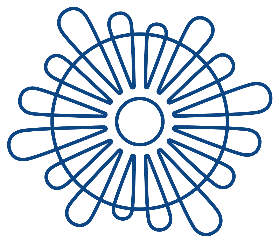 SVEUČILIŠTE U ZADRUPoslijediplomski doktorski studijSUGLASNOST MENTORA/KOMENTORA ZA PRIJAVU TEME (SINOPSISA) DOKTORSKOG RADAIspunjeni i potpisani obrazac dostavlja se u tiskanom obliku uz prijavu teme na adresu: Sveučilište u Zadru, Ured za poslijediplomske studije, Ruđera Boškovića 5, 23000 ZadarMENTOR/KOMENTOR(I)MENTOR/KOMENTOR(I)MENTOR/KOMENTOR(I)MENTOR/KOMENTOR(I)Znanstveno-nastavno/znanstveno zvanje, ime i prezimeMatična ustanovaE-poštaMentorKomentor (1)Komentor (2)DOKTORANDDOKTORANDDOKTORANDDOKTORANDIme i prezimeNaziv studijaNASLOV PREDLOŽENE TEMENASLOV PREDLOŽENE TEMENASLOV PREDLOŽENE TEMENASLOV PREDLOŽENE TEMESUGLASNOST MENTORA/KOMENTORASUGLASNOST MENTORA/KOMENTORASUGLASNOST MENTORA/KOMENTORASUGLASNOST MENTORA/KOMENTORADajem suglasnost za prijavu teme doktorskog rada i organiziranje postupka obrane teme (sinopsisa).                                                                             Potpis mentora _________________________                                                                             Potpis komentora (1) ______________________                                                                             Potpis komentora (2) ______________________Datum                                 NAPOMENA: Obrazac može biti popunjen i potpisan pojedinačnoDajem suglasnost za prijavu teme doktorskog rada i organiziranje postupka obrane teme (sinopsisa).                                                                             Potpis mentora _________________________                                                                             Potpis komentora (1) ______________________                                                                             Potpis komentora (2) ______________________Datum                                 NAPOMENA: Obrazac može biti popunjen i potpisan pojedinačnoDajem suglasnost za prijavu teme doktorskog rada i organiziranje postupka obrane teme (sinopsisa).                                                                             Potpis mentora _________________________                                                                             Potpis komentora (1) ______________________                                                                             Potpis komentora (2) ______________________Datum                                 NAPOMENA: Obrazac može biti popunjen i potpisan pojedinačnoDajem suglasnost za prijavu teme doktorskog rada i organiziranje postupka obrane teme (sinopsisa).                                                                             Potpis mentora _________________________                                                                             Potpis komentora (1) ______________________                                                                             Potpis komentora (2) ______________________Datum                                 NAPOMENA: Obrazac može biti popunjen i potpisan pojedinačno